Единый  государственный экзамен по PYCCROMY ЯЗЫRУИнструкция  по  выполнению работыЭкзаменационная работа состоит из двух частей, включающих в себя 26 заданий. Часть 1 содержит 25 заданий, часть 2 содержит 1 задание.На выполнение экзаменационной работы по русскому  языку отводится 3,5 часа (210 минут).Ответами к заданиям 1—25 являются число, слово, словосочетание или последовательность чисел и слов. Ответ запишите в поле ответа в тексте работы, а затем перенесите в бланк ответов № 1.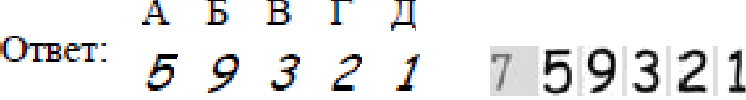 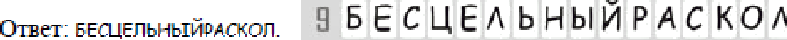 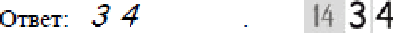 Задание 26 части 2 представляет собой сочинение по прочитанному тексту. Это задание выполняется на бланке ответов № 2.Все	бланки	ЕГЭ	заполняются	яркими	чёрными	чернилами.Допускается использование гелевой, капиллярной или перьевой ручек.При выполнении  заданий можно  пользоваться  черновиком. Записи в	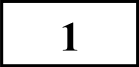 черновике не учитываются при оценивании работы.Баллы, полученные Вами за выполненные задания, суммируются. Постарайтесь выполнить как можно больше заданий и набрать наибольшее количество баллов.Желаем успеха.!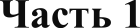  		Прочитайтетекстивыпоянитезадания 1—3	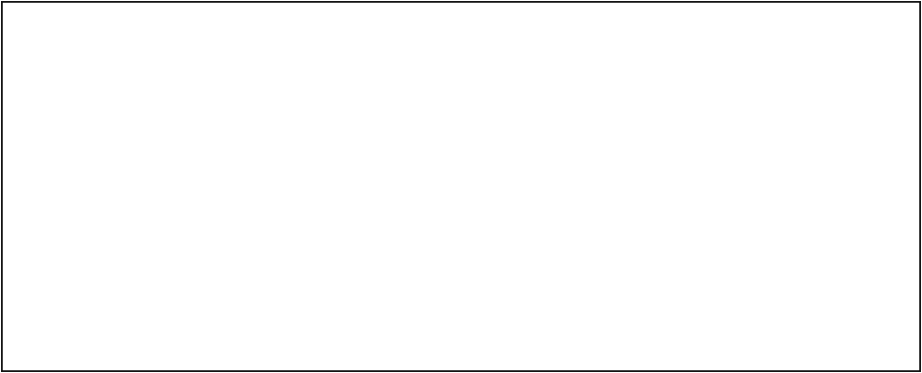 В каких из приведённых ниже предложений верно  передана ГЛАВНАЯ информация, содержащаяся в тексте? Запишите номера этих предложений.Высокие урожаи сельскохозяйственных культур невозможны без применения фосфорных удобрений.И растительный, и животный мир не могут обходиться без фосфора, который добывают из горных пород, богатых фосфатами.Круговорот фосфора — незаменимого элемента для всего живого на Земле—	в природе весьма незначителен,  поэтому запасы пород, богатых фосфатами, возобновить невозможно.Растущее население Земли можно обеспечить продовольствием толь-ко в том случае, если в сельском хозяйстве будут применяться фосфорные удобрения.Запасы пород, богатых фосфатами, возобновить нельзя, так как кру- говорот фосфора, вещества, которое является незаменимым для всего живого,  крайне  незначителен.Ответ: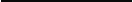   Какое из приведённых ниже слов (сочетаний слов) должно стоять на месте пропуска пропуска  в третьем (3) предложении текста?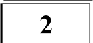 Оттого что Например Для этогоТаким образом ИменноОтвет:   	        Прочитайте фрагмент словарной статьи, в которой приводятся значения слова КУЛЬТУРА. Определите, в каком значении это слово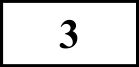 использовано в предложении 1.КУЛЬТУРА,  -ы; ж.Разводимое растение, а также (спец.) клетки микроорганизмов, выращенные в питательной среде в лабораторных или промышлен- ных условиях. Технические к. К. органической ткани.Разведение, выращивание какого-н. растения или животного(спец.). К. льнп. К. шелкопряда.Высокий уровень чего-н., высокое развитие, умение. К. производства. К. речиСовокупность производственных, общественных и духовных до- стижений людей. История к. К. dpeвнux зреков.Образование, умственое и нравственное. Человек высокой к.Ответ:  	   В одном из приведённых ниже слов допущена ошибка в постановке ударения: HEBEPHO  выделена буква, обозначающая  ударный  гласный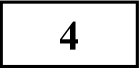 звук. Выпишите это слово. бантЫотослАла каталог экспЕрт цемЕнтОтвет:   	   В одном из приведённых ниже предложений HEBEPHO употреблено выделенное слово. Исправьте ошибку, подобрав к слову пароним.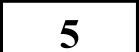 ВЕЧНЫЙ огонь — это народная память о героях, которые отдали свою жизнь, защищая Родину.Хроникальное сообщение — образец ИНФОРМАЦИОННОГО жанра.Превращение первоначально возникшего стержневого корня в мощную и сложную КОРНЕВУЮ систему происходит неодинаковыми темпами в период роста дерева.Между одноклассниками быстро установились тёплые и ДОВЕРЧИВЫЕ   отношения.Начальник умел пользоваться ДИПЛОМАТИЧНЫМИ и корректными выражениями, чтобы объяснить подчинённым суть своих требований.Ответ:   	    В одном из выделенных ниже слов допущена ошибка в образовании формы   слова.   Исправьте   ошибку   в   образовании   формы   слова и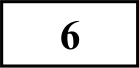 запишите слово правильно. килограмм ЯБЛОК СЕМЬЮДЕСЯТЬЮ процентами ПОЕЗЖАЙ в Подмосковье голос солиста более ЗВУЧНЕЕ скоростные ЛИФТЫ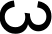 Ответ:   	   Остановите соответствие между предложениями и допущенными в них грамматическими	ошибками:	к	каждой	позиции	первого	столбца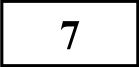 подберите  соответствующую  позицию  из  второго столбца.ГРАММАТНЧЕСКИЕ	ПРЕДЛОЖЕНИЯОШИБКИ	1) Будучи заимствованным изА) ошибка в построе-	французского  языка, слово «дама» давно нии предложения с	не  воспринимается нами как иноязычное. однородными членами		2) В. Астафье в вспоминаю, что он нигдеБ) нарушение в построе—	не  видел  таких  подснежников, как на нии предложения с	иссечённых  ветром  сопках. деепричастным oбopoтoM		3) Все, кто  читали  рассказы  и повестиВ) неправильное	К. Паустовского,  убедились в живом употребление падежной	интересе  писателя  к  слову,  к его образной формы существительного G   основе.пpeдлoгoM.		4)  Согласно  данных  древнерусских Г) нарушение связИ	летописей    суздальский    князь Юриймежду подлежащим и	Долгорукий укрепил Москву в 115 6 году. cкaзyeмыM		5) На картине Айвазовского мы видим,Д) нарушение в постро-	что  как  о песчаный  берег бьются волны, ении сложного предложе—	вдали  на  рейде  стоят  корабли сния	убранными  парусами, а на тёмном небосклоне мерцает серебряный диск луНЫ.6) Книги имеют любопытную особенность: читающие их быстро взрослеют и долго сохраняют молодость.7) Познакомившись со статьёй учёного, не всё, что описывает автор, кажется верным.8)Докладчик привёл новые данные, которые, кажется, где-то частично были уже опубликованы.Запишите в таблицу выбранные цифры под соответствующими буквами.Ответ:  Определите слово, в котором пропущена безударная проверяемая гласная корня. Выпишите это слово, вставив пропущенную букву.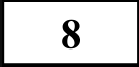 п..рила пост..рать заст..лю соб..ратель ч..мпионатОтвет:   	  Определите ряд, в котором в обоих  словах  в приставке  пропущена  одна и та же буква.  Выпишите  эти слова,  вставив  пропущенную букву.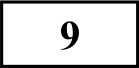 П..ДО]ЭОЖНИК,  Н I Н..ГЛЯДНЫЙпр..вращение, пр..глушить и..брать, бе..вестный от..явленный, в..южный с..митировать, меж..нститутскийОтвет:     	  Выпишите слово, в котором на месте пропуска пишется буква Е.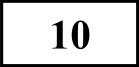 МИЛ ОСТ..ВЫЙотта..вший вкрадч..вый запрыг..ваяН   Л..ВОЙОтвет:   	  Выпишите  слово, в котором  на месте пропуска  пишется буква И.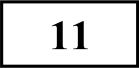 покаж..шьувлека..мый завис..мый задремл..шь, обеспеч..нныйОтвет:   	  Определите предложение, вкотором НЕ сословом пишется СЛИТНО. Раскройте скобки и выпишите это слово.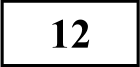 Кустарники стоят (НЕ)ШЕВЕЛЯСЬ, цветы тяжелеют, их аромат становится ушным.На свежем снегу (НЕ)БЫЛО видно следов.Черты лица Павла Ивановича (НЕ)ЛИШЕНЫ приятности.В этом (НЕ)ПРОРЕЖЕННОМ лесу молодые деревья растут медленно.Рядом шелестел камыш с ещё (НЕ)РАСПУСТИВШИМИСЯ кисточками.Ответ:   	Определите предложение, в котором оба выделенных слова пишутся СЛИТНО. Раскройте скобки и выпишите эти два слова.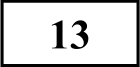 (НА)ПРОТЯЖЕНИИ нескольких лет под Петербургом действовала стекольная фабрика, ПРИ(ЧЁМ) станки для изготовления стекляруса и бисера проектировались самим Ломоносовым.ЧТО(БЫ) отец ни делал (В)ТЕЧЕНИЕ дня, всё это он делал по своему твёрдому убеждению в том, что человек сам должен выполнять всю работу по дому.Замечательно НРИ(ЭТОМ что ни одно дело, начатое Ломоносовым, БУДЬ(ТО) составление русскои грамматики, физико-химические исследования, управление стекольной фабрикой или географические проекты, не делалось им против воли или просто равнодушно.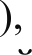 В воскресенье, а ТАК(ЖЕ) в праздничные дни Вєрди добирался пешком в родную деревушку, (ЧТО)БЫ играть на органе.Творчество Верди относится (ПО)ПРЕИМУЩЕСТВУ к оперному жанру, в ТО(ЖЕ) время его перу принадлежит «Реквием», посвящённый памяти писателя Мандзони.Ответ:   	  Скажите все цифры, на месте которых пишется одна Н.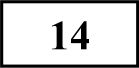 На картине Айвазовского мы видим, как о песча(1)ый берег бьются волны, вдали на рейде стоят корабли с убра(2)ыми парусами, а на тёмном небосклоне мерцает серебря(З)ый диск луны.Ответ:   	   Расставьте знаки препинания. Скажите номера предложений, в которых нужно поставить ОДНУ запятую.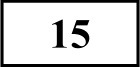 Ни наступившие холода ни пронизывающий ветер ни глубокий снег не смогли остановить продвижение войск на Запад.Интеллигентность не всегда определяется образованием или родом занятий человека.Легко находил да хранить не умел.Путники набрали веток и сухой коры и стали разжигать костёр.Раньше он либо не замечал окружающей природы либо смотрел на неё с практической точки зрения.Ответ:   	   Расставьте знаки препинания: укажите все цифры, на месте которых в предложении  должны  стоять запятые.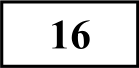 Река (1) сжатая с обеих сторон неприступной стеной леса (2)пенилась  (3) вздымая  валы (4) и стремительно катилась мимо.Ответ:     	  Расставьте все недостающие знаки препинания: укажите цифру(—ы), на месте которой(—ых)  в предложении  должна(—ы) стоять запятая(—ые).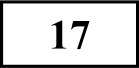 Есть (1) как известно (2) два метода творческой работы писателя. Некоторые долго обдумывают будущее произведение, пишут (3) так сказать (4) в голове, другие «творят» на  бумаге.Ответ:   	  Расставьте знаки препинания: укажите все цифры, на месте которых в предложении должны стоять запятые.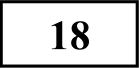 Для Нади теряет свой прямой смысл учёба  (1)  ради (2) которойона  собиралась ехать в Петербург.Ответ:   	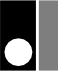   Расставьте знаки препинания: укажите все цифры, на месте которых в предложении должны стоять запятые.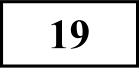 Рука его дрожала (1) и (2) когда Николай передавал лошадь коноводу (3) он чувствовал (4) как со стуком (5)  приливает кровь к сердцу.Ответ:   	  Отредактируйте предложение: исправьте лексическую ошибку, исключив лишнее слово. Выпишите  это слово.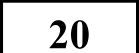 Разведчиком или секретным шпионом обычно называют человека, для которого разведка служит основной профессией. Разведчик имеет специальное разведывательное образование и является штатным сотрудником одного или нескольких разведывательных органов.Ответ:      	Прочитайтетекстивъіполнитезадания 20 — 25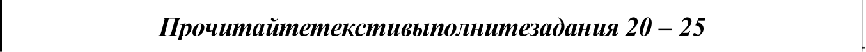 (1)Ревность - чувство естественное. (2)Его в той или иной мере испытывают все люди. (З)И я даже не уверена, что было бы хорошо, если бы ревность совсем исчезла: боюсь, что от этого обеднела бы любовь. (4)Беда не в том, что один не ревнует, а другой ревнует. (5)Беда в том, что эгоизм, свойственный любви, становится безмерным, если мы его не контролируем, не сдерживаемся и не стараемся «властвовать собою», как говорил Пушкин.(б)Ведь, в сущности, ревность - это неверие в себя. (7)Это постоянно грызущее душу подозрение, что ты недостоин любви своего избранника или своей избранницы, что есть или может быть кто-то более достойный. (8)Все горькие упрёки в том, как можно было предпочесть МНЕ другого, имеют в подтексте сомнение в своём праве на любовь.(9)И, с другой стороны, это недоверие к тому, кого любишь. (10)Значит, ты допускаешь возможность, что другой может стать ближе и дороже твоей возлюбленной, что ты для неё не единственный на белом свете. (11)На самом-то деле мы знаем (из сказки Антуана де Сент-Экзюпери  «Маленький принц»), что среди пяти тысяч роз всегдаесть ОДНА, и только от нас самих зависит, найдём ли мы в себе силы и терпение, чтобы радоваться ей. (12)A ревность отравляет нашу радость, мы страдаем сами да ещё мучим того, кого любим.(13)Я вас любил так искренно, так нежно, Как дай вам Бог любимой быть другим, —в этих пушкинских строках нет худшего из людских пороков — самодовольства, но есть достоинство, есть уверенность в силе и ценности своей любви, есть забота о любимой.(14)Когда любовь рождается, она, как новорождённый младенец, беспомощна. (15)Ho вот она крепнет, встаёт на ноги, шагает. (1б)Она растёт - на её нежном, чистом теле появляются первые царапины, шрамы, иногда - раны. (17)Залечивать их каждый учится сам. (18)Ho общее для всех людей, наверное, одно: как жалеем мы ударившегося ребёнка, так надо жалеть свою любовь и своего любимого.(19)Крушение любви начинается с той минуты, когда один из двоих начинает жалеть себя, оправдывать себя, думать о себе. (20)B любви не бывает одного страдающего сердца: все чувства делятся двумя, и думать о втором человеке - непременный закон. (21)Любовь даёт силы на самоотречение, отказ от эгоизма, преодоление ревности. (22)Ведь в настоящей любви каждый переступает через себя ради другого. (23)И это не значит уничтожить своё «я», это значит найти себя в самом значительном из чувств, которые дарованы человеку.(По Н. Долининой')’Долинина Наталья Григорьевна (1928-1979) — прозаик, литературовед, драматург, автор книг о произведениях русской литературы.  Какие из высказываний соответствуют содержанию текста? Укажите номера ответов.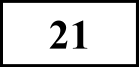 Любви свойствен эгоизм, который необходимо преодолевать.Любовь не может помочь человеку справиться с чувством ревности.Любовь — это дар свыше, чувство, пережить которое дано немногим.Ревность, не свойственное человеку чувство, питает любовь, обостряет отношения, делая влюблённых счастливее.От ревности мы страдаем сами да ещё мучим того, кого любим.Ответ:   	232	Какие из перечисленных  утверждений являются верными?  Укажите номера	2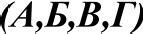 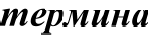 ответов.l) Содержание предложений 14-15 представляет собой описание.Содержание предложений 10 -12 представляют собой рассуждение.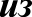 Предложение 18 следствием предложения 17.Содержание предложений 21-23 содержат элементы повествования.Предложение 78 является пояснением предложения 6.Ответ:   	  Из  предложений  9-12   выпишите фразеологизм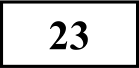 Ответ:   	  Среди предложений 1-5 найдите такое(-ие), которое(-ые) связано(-ы) с предыдущим  при помощи  однокоренного  слова. Напишите номер(-а)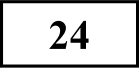 этого(-их) предложения(-ий).Ответ:   	«Природу таких чувств, как любовь и ревность, автор объясняет по- своему. При этом Н. Долинина использует  такие  синтаксические средства   выразительности, как  А 		(«крепнет,  встаёт на ноги, шагает» в предложении 15), Б 	(«как новорождённый младенец» в предложении 14), такой троп, как В 		(«ревность  отравляет... радость»  в  предложении  12), и такой  приём, как  Г 	(предложение 4)».Список терминов:метафорариторический вопросанафорадиалектизм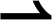 сравнительный оборот	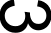 ряд однородных членовразговорная мексикацитированиепротивопоставлениеОтвет:Частъ 2236	Напишите  сочинение  по  прочитанному тексту.Сформулируйте одну из проблем, поставленных автором текста Прокомментируйте сформулированную проблему. Включите в комментарий два примера-иллюстрации из прочитанного текста, которые, по Вашему мнению, важны для понимания проблемы исходного текста (избегайте  чрезмерного  цитирования).Сформvлирvйте позицию автора (рассказчика). Напишите, согласны или не согласны Вы с точкой зрения автора прочитанного текста. Объясните почему. Своё мнение аргументируйте, опираясь в первую очередь на читательский опыт, а также на знания и жизненные наблюдения (учитываются первые два аргvмента).Объём сочинения—  не менее 150 слов.Работа, написанная без опоры на прочитанный текст (не по данному тексту), не оценивается. Если сочинение представляет собой пересказанный или полностью переписанный исходный текст без каких бы то ни было комментариев, то такая работа оценивается нулём баллов.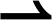 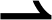 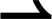 Система оценивания  экзаменационной работы  по русскому языку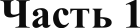 Заверноевыполнениезаданий 2—6, 8—14, 16—25 экзаменуемыйполучаетпо 1 баллу.Заневерный  ответили  его  отсутствие  выставляется   0 баллов.За   выполнение   заданий   l   и   15  может   быть   выставлено   от   0  до 2баллов.Верным считается ответ, в котором есть все цифры из эталона и отсутствуютдругиецифры.	1	баллставится,если:однаиз цифр,указанныхвответе,несоответствуетэталону; отсутствует одна из цифр,указанныхвэталонеответа. Во всех других случаях выставляется 0 баллов.За выполнение задания 7 может быть выставлено от 0 до 5-и баллов. Завыполнениезадания 26 можетбытьвыставленоот 0 до 4-хбаллов.Верным считается ответ, в котором есть все цифры из эталона и отсутствуютдругие цифры. За каждую верно указанную цифру, соответствующую  номеруиз списка,  экзаменуемый  получает  по  l баллу.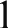 Часть 2Критерии оценивания заданий с развёрнутым ответомТест составлен с использованием материалов Интернета - Единыйгосударственный экзамен,  2010  г. вариант  № 112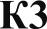 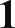 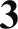 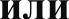 Критерии оценивания задания  с развёрнутым  ответом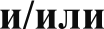 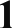 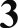 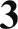 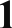 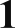 экзаменуемого, то при проверке учитывается только то количество слов, которое принадлежит экзаменуемому. Работа, написанная без опоры на прочитанный текст (не по данному тексту), не оценивается.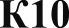 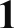 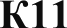 При оценке грамотности (K7—K 10) следует учитывать объём сочинения. Указанные в таблице нормы оценивания разработаны для сочинения объёмом в 150—300 слов.Если в сочинении менее 70 слов, то такая работа не засчитывается и оценивается 0 баллов, задание считается невыполненным.При оценке сочинения объёмом от 70 до 150 слов число допустимых ошибок четырёх видов (K7—K 10) уменьшается.  2 балла по этим критериям   ставится   в  следующих случаях: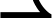 K—7ошибка);орфографических ошибок нет (или допущена одна негрубаяK8   пунктуационных ошибок нет (или допущена одна негрубаяошибка).1 балл по этим критериям  ставится  в  следующих  случаях: K7 — допущено не более двух ошибок;K8 — допущено одна—три ошибки;K9—  грамматических ошибок  нет;К10—  допущено  не более одной речевой ошибки.Высший балл по критериям K7—Kl2 за работу объёмом от 70 до 150 слов не ставится.Если сочинение представляет собой пересказанный или полностью переписанный исходный текст без каких бы то ни было комментариев, то такая работа по всем аспектам  проверки (К1  К12) оценивается 0 баллов.Если в работе, представляющей собой переписанный или пересказанный исходный текст, содержатся фрагменты текстаАБВГИнформация  о текстеИнформация  о текстеПримерный  круг проблемАвторская позиция1.	Проблема	определенияревности (Что такое ревность?)1. Ревность — чувство, которое,с одной стороны, связано  с неверием в себя, а с другой — с недоверием к тому, кого любишь.2.	Проблема	соотношениялюбви	и	ревности	(Бывает	ли любовь без ревности?)2. Любовь без ревности бывает,хотя возникновение любви часто сопровождается	сомнениями, неуверенностью, а значит, и ревностью.3.	Проблема	преодоленияревности	(Как	преодолеть ревность?)3.	Через	отказ	от	эгоизмапроисходит обретение подлинного чувства любви, преодоление ревности.4.	Проблема	становления	икрушения любви (Как крепнет и разрушается любовь?)4.   С   преодолением   ревностисвязано становление любви, а крушение любви начинается с эгоизма.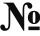 Критерии оценивания  ответа на задание 25Баллы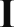 Содержание сочиненияK1Формулировка  проблем исходного текстаЭкзаменуемый (в той или иной форме в любой из частейсочинения) верно сформулировал одну из проблем исходного текста.Фактических ошибок, связанных с пониманием и формулировкой проблемы, нет1Экзаменуемый  не  смог  верно  сформулировать ни однуиз  проблем  исходного текста.*Если экзаменуемый не сформулировал или сформулировал неверно (в той или  иной форме  в любой из частей  сочинения)  одну  из проблем исходного текста, то такая работа по критериям Kl— K4 оценивается  0 баллов0K2Комментарий  к сформулированной проблемеисходноготекстаСформулированная экзаменуемым проблемапрокомментирована с опорой на исходный текст. Экзаменуемый привёл не менее 2 примеров из прочитанного текста, важных для понимания проблемы. Фактических ошибок, связанных с пониманием проблемы исходного текста, в комментарии нет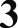 Сформулированная экзаменуемым проблемапрокомментирована с опорой на исходный текст. Экзаменуемый привёл 1 пример из прочитанного текста, важный для понимания проблемы.Фактических ошибок, связанных с пониманием проблемы  исходного  текста,  в  комментарии нет2Сформулированная экзаменуемым проблема текстапрокомментирована с опорой на исходный текст, ноэкзаменуемый не привёл ни одного примера из прочитанного текста, важного для понимания проблемы, илив комментарии допущена одна фактическая ошибка,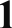 автора), аргументировал его (привёл не менее 2 аргументов, опираясь на знания, жизненный опыт), илипривёл только один аргумент из художественной, публицистической или  научной литературыЭкзаменуемый  выразил  своё  мнение посформулированной им проблеме, поставленной автором текста (согласившись или не согласившись с позицией автора), аргументировал его (привёл один аргумент), опираясь на знания, жизненный опыт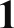 Экзаменуемый сформулировал своё мнение попроблеме, поставленной автором текста (согласившись или не согласившись с позицией автора), но не привёл аргументы,  илимнение экзаменуемого заявлено лишь формально (например: «Я согласен / не согласен с автором»), илимнение  экзаменуемого  вообще  не отражено  в работе0IIРечевое  офор.ыление сочиненияK5Смысловая  цельность,  речевая связностьипоследовательность изложенияРабота экзаменуемого характеризуется смысловойцельностью, речевой связностью и последовательностьюизложения:логические ошибки отсутствуют, последовательностьизложения  не нарушена;в работе нет нарушений абзацного членения текста2Работа экзаменуемого характеризуется смысловойцельностью, связностью и последовательностьюизложения, нодопущена одна логическая ошибка,и/илив работе имеется одно нарушение абзацного членениятекста1В работе экзаменуемого просматриваетсякоммуникативный замысел, нодопущено более одной логической ошибки,0